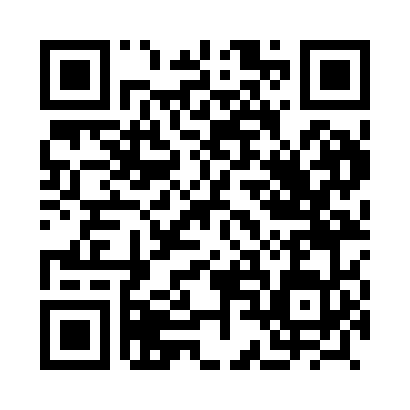 Prayer times for Abhal, PakistanWed 1 May 2024 - Fri 31 May 2024High Latitude Method: Angle Based RulePrayer Calculation Method: University of Islamic SciencesAsar Calculation Method: ShafiPrayer times provided by https://www.salahtimes.comDateDayFajrSunriseDhuhrAsrMaghribIsha1Wed3:435:1612:033:466:518:242Thu3:425:1512:033:466:518:253Fri3:415:1412:033:466:528:264Sat3:405:1312:033:466:538:275Sun3:385:1212:033:476:548:286Mon3:375:1112:033:476:548:297Tue3:365:1012:033:476:558:308Wed3:345:1012:033:476:568:319Thu3:335:0912:033:476:578:3310Fri3:325:0812:033:476:588:3411Sat3:315:0712:023:476:588:3512Sun3:305:0612:023:476:598:3613Mon3:295:0512:023:477:008:3714Tue3:275:0512:023:477:018:3815Wed3:265:0412:023:477:018:3916Thu3:255:0312:023:487:028:4017Fri3:245:0212:033:487:038:4118Sat3:235:0212:033:487:048:4219Sun3:225:0112:033:487:048:4320Mon3:215:0112:033:487:058:4521Tue3:205:0012:033:487:068:4622Wed3:204:5912:033:487:078:4723Thu3:194:5912:033:487:078:4824Fri3:184:5812:033:497:088:4925Sat3:174:5812:033:497:098:5026Sun3:164:5712:033:497:098:5127Mon3:164:5712:033:497:108:5228Tue3:154:5612:033:497:118:5229Wed3:144:5612:043:497:118:5330Thu3:144:5612:043:497:128:5431Fri3:134:5512:043:507:138:55